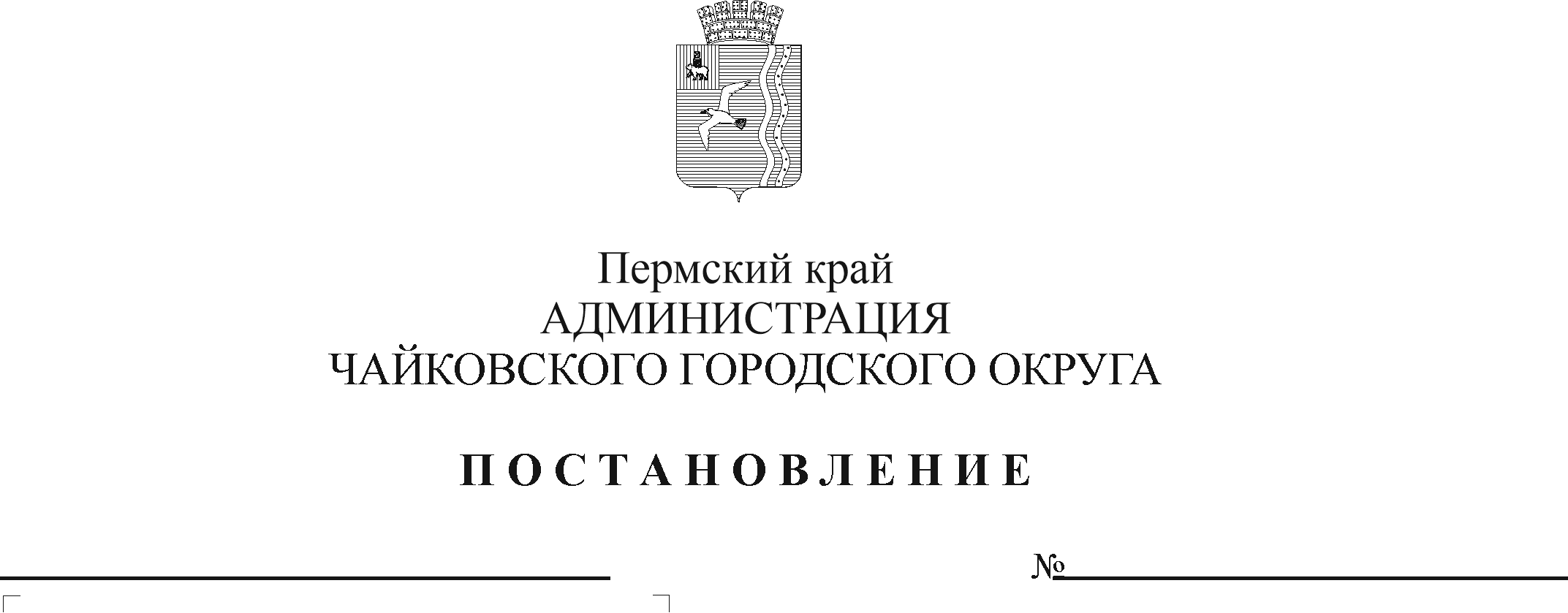 В соответствии с пунктом 4 статьи 69.2 Бюджетного кодекса Российской Федерации, Федеральным законом от 6 октября 2003 г. № 131-ФЗ «Об общих принципах организации местного самоуправления в Российской Федерации», Уставом Чайковского городского округа, Порядком  формирования муниципального задания на оказание услуг (выполнение работ), финансового обеспечения и контроля выполнения муниципального задания на оказание услуг (выполнение работ), порядка определения объема и условий предоставления субсидий муниципальным бюджетным и автономным учреждениям на иные цели, утвержденным постановлением администрации города Чайковского от 13 марта 2019 г. № 512ПОСТАНОВЛЯЮ:1. Внести в постановление администрации Чайковского городского округа от 27 февраля 2020 г. № 202 ««Редакция газеты «Огни Камы» следующие изменения:в пункте 2 цифры «0,956075» заменить цифрами «0,60590087»;           1.2.Базовый норматив на выполнение муниципальной работы «Опубликование (обнародование) правовых актов» на 2020 год и плановый период 2021-2022 годов изложить в редакции согласно приложению 1 к постановлению;1.3 Значения натуральных норм, необходимых для определения базовых нормативов затрат на выполнение работы изложить в редакции согласно приложению 2 к постановлению;2. Опубликовать постановление в муниципальной газете «Огни Камы» и разместить на официальном сайте в информационно-телекоммуникационной сети «Интернет» по размещению информации о муниципальных учреждениях(www.bus.gov.ru). 3. Постановление вступает в силу после его официального опубликования и распространяется на правоотношения, возникшие с 1 января 2020 года.Глава городского округа-глава администрации Чайковского городского округа                                                    Ю.Г.ВостриковПриложение 1к постановлению администрации Чайковского городского округаот _______№ _____БАЗОВЫЙ НОРМАТИВ ЗАТРАТна выполнение муниципальной работы на 2020 годи плановый период 2021-2022 годовПриложение 2к постановлению администрации Чайковского городского округаот _______№ _____ЗНАЧЕНИЯнатуральных норм, необходимых для определения базовыхнормативов затрат на выполнение работ муниципального автономного учреждения  «Редакция газеты «Огни Камы»<*> В графе 1 «Наименование муниципальной услуги (работы)» указывается наименование муниципальной услуги (работы), для которой утверждается базовый норматив затрат.<**> В графе 2 «Уникальный номер реестровой записи» указывается уникальный номер реестровой записи муниципальной услуги (работы), для которой рассчитывался базовый норматив затрат, в соответствии с региональным перечнем муниципальных услуг и работ.<***> В графе 3 «Наименование натуральной нормы» указывается наименование натуральной нормы, используемой для оказания муниципальной услуги (выполнения работы) (рабочее время работников, материальные запасы, особо ценное движимое имущество, топливо, электроэнергия и другие ресурсы, используемые для оказания муниципальной услуги (выполнения работы)).<****> В графе 4 «Единица измерения натуральной нормы» указывается единица, используемая для измерения натуральной нормы (единицы, штуки, Гкал, кВтч, куб. м, кв. м, комплекты, штатные единицы, часы и другие единицы измерения).<*****> В графе 5 «Значение натуральной нормы» указываются значения натуральных норм, установленных стандартами оказания услуги (работы) (в случаях их отсутствия указываются значения натуральных норм, определенные для муниципальной услуги (работы), оказываемой (выполняемой) по иному методу.<******> В графе 6 «Примечание» в обязательном порядке указывается источник значения натуральной нормы (нормативный правовой акт (вид, дата, номер), утверждающий стандарт оказания услуги (работы), а при его отсутствии слова «Иной метод»).№ п/пНаименование муниципальной услуги (работы)2020 год, тыс.руб.2021 год, тыс.руб.2022 год, тыс.руб.1.Опубликование (обнародование) правовых актов1 972 776,481 972 776,481 972 776,48в т.ч. ФОТ1 551 892,201 551 892,201 551 892,20в т.ч. на коммунальные расходы36 220,6536 220,6536 220,65в т.ч. содержание объектов недвижимого имущества24 692,7724 692,7724 692,77Наименование муниципальной услуги (работы) <*>Уникальный номер реестровой записи <**>Наименование натуральной нормы <***>Единица измерения натуральной нормы <****>Значение натуральной нормы <*****>Примечание <******>123456Опубликование (обнародование) правовых актов0902111. Натуральные нормы, непосредственно связанные с оказанием муниципальной услуги (выполнением работы)1. Натуральные нормы, непосредственно связанные с оказанием муниципальной услуги (выполнением работы)1. Натуральные нормы, непосредственно связанные с оказанием муниципальной услуги (выполнением работы)1. Натуральные нормы, непосредственно связанные с оказанием муниципальной услуги (выполнением работы)Опубликование (обнародование) правовых актов0902111.1. Работники, непосредственно связанные с оказанием муниципальной услуги (выполнением работы)1.1. Работники, непосредственно связанные с оказанием муниципальной услуги (выполнением работы)1.1. Работники, непосредственно связанные с оказанием муниципальной услуги (выполнением работы)1.1. Работники, непосредственно связанные с оказанием муниципальной услуги (выполнением работы)Опубликование (обнародование) правовых актов090211Штатная численность работниковшт.6Иной методОпубликование (обнародование) правовых актов0902111.2. Материальные запасы и особо ценное движимое имущество, потребляемые (используемые) в процессе оказания муниципальной услуги (выполнения работы)1.2. Материальные запасы и особо ценное движимое имущество, потребляемые (используемые) в процессе оказания муниципальной услуги (выполнения работы)1.2. Материальные запасы и особо ценное движимое имущество, потребляемые (используемые) в процессе оказания муниципальной услуги (выполнения работы)1.2. Материальные запасы и особо ценное движимое имущество, потребляемые (используемые) в процессе оказания муниципальной услуги (выполнения работы)Опубликование (обнародование) правовых актов090211МФУ и приспособления к компьютерной техникешт.1Иной методОпубликование (обнародование) правовых актов090211Компьютер в сборешт.2Иной методОпубликование (обнародование) правовых актов090211Мониторшт.2Иной методОпубликование (обнародование) правовых актов090211Принтершт.2Иной методОпубликование (обнародование) правовых актов090211Телефонный аппаратшт.3Иной методОпубликование (обнародование) правовых актов090211Бумага А4пач.50Иной методОпубликование (обнародование) правовых актов090211Бумага А3пач.50Иной методОпубликование (обнародование) правовых актов0902111.3. Иные натуральные нормы, непосредственно используемые в процессе оказания муниципальной услуги (выполнения работы)1.3. Иные натуральные нормы, непосредственно используемые в процессе оказания муниципальной услуги (выполнения работы)1.3. Иные натуральные нормы, непосредственно используемые в процессе оказания муниципальной услуги (выполнения работы)1.3. Иные натуральные нормы, непосредственно используемые в процессе оказания муниципальной услуги (выполнения работы)Опубликование (обнародование) правовых актов090211Типографские услугидоговор1Иной методОпубликование (обнародование) правовых актов0902112. Натуральные нормы на общехозяйственные нужды2. Натуральные нормы на общехозяйственные нужды2. Натуральные нормы на общехозяйственные нужды2. Натуральные нормы на общехозяйственные нужды2.1. Коммунальные услуги2.1. Коммунальные услуги2.1. Коммунальные услуги2.1. Коммунальные услугиЭлектроэнергиякВТч8891,5Иной методТепловая энергияГкал55,76Иной методТепловая энергияМ378,13Иной метод2.2. Содержание объектов недвижимого имущества, необходимого для выполнения муниципального задания2.2. Содержание объектов недвижимого имущества, необходимого для выполнения муниципального задания2.2. Содержание объектов недвижимого имущества, необходимого для выполнения муниципального задания2.2. Содержание объектов недвижимого имущества, необходимого для выполнения муниципального заданияУстановка охранной сигнализациидоговор 1Иной методУстановка пожарной сигнализациидоговор 1Иной методОбслуживание пожарной сигнализации договор (количество месяцев)12Иной методСодержание помещенийдоговор 1Иной методОбслуживание ККТдоговор1Иной метод2.3. Содержание объектов особо ценного движимого имущества, необходимого для выполнения муниципального задания2.3. Содержание объектов особо ценного движимого имущества, необходимого для выполнения муниципального задания2.3. Содержание объектов особо ценного движимого имущества, необходимого для выполнения муниципального задания2.3. Содержание объектов особо ценного движимого имущества, необходимого для выполнения муниципального заданияТекущий ремонт автомобиля ГАЗ 31105, 2008 г. Выпускадоговор 1Иной методЗаправка картриджазаправок72Иной методРемонт оргтехники (замена жесткого диска, замена системы охлаждения, замена блока питания)договор (кол-во мес. обслуживания)8Иной методЗарядка огнетушителейшт.4Иной метод2.4. Услуги связи2.4. Услуги связи2.4. Услуги связи2.4. Услуги связиАбонентская линиякол-во номеров2Иной методМестные соединениямин.5200Иной методВнутризоновая телефониямин.600Иной методИнтернетдоговор1Иной методПересылка почтовой корреспонденциидоговор1Иной метод2.6. Работники, которые не принимают непосредственного участия в оказании муниципальной услуги (выполнении работы)2.6. Работники, которые не принимают непосредственного участия в оказании муниципальной услуги (выполнении работы)2.6. Работники, которые не принимают непосредственного участия в оказании муниципальной услуги (выполнении работы)2.6. Работники, которые не принимают непосредственного участия в оказании муниципальной услуги (выполнении работы)Штатные единицышт.5Иной метод2.7. Прочие общехозяйственные нужды2.7. Прочие общехозяйственные нужды2.7. Прочие общехозяйственные нужды2.7. Прочие общехозяйственные нуждыМедосмотр водителяколичество осмотров240Иной методПрограммное обеспечение Adobe Cloud (12 программ, 5 компьютеров)договор1Иной методПрограммное обеспечение Corel Draw (2 компьютера)договор1Иной методПрограммное обеспечение Microsoft office компьютеров7Иной методПереплетные работы для хранения в архиведоговор (количество месяцев)5Иной методРучка офисная шт.36Иной методСкрепкишт.100Иной методЧистящее средство (5 шт. в месяц)60Иной методМыло жидкое (1л. в неделю)л48Иной методБелизна (4л. в мес.)л48Иной методПолотно для мытья половм20Иной методПолотенце бумажное (3шт. в неделю)шт.144Иной методБлокнотышт.10Иной методПапка регистраторшт.20Иной методПапка файлшт.100Иной методОрганайзершт.5Иной методДезинфицирующие таблетки уп.2Иной методГСМ л2387,85Иной метод